Home LearningDue to the Coronavirus (Covid-19) outbreak we have setup this page where you can find learning resources and packs to allow our students to continue their learning from home.Useful ResourcesWhilst using resources online, please remember to keep your children safe. These websites can help;NSPCCBe Internet Awesome With Googlehttps://www.thinkuknow.co.uk/parents/**********30 Day LEGO Challenge - Follow the instructions for each day. The only rule is to have fun and use your imagination!ABCYA – Educational games.Action for Happiness Calendars - March 20 / April 20 - 30 actions to look after ourself and each other as we face this global crisis.Audible Stories - Children can stream stories that will help them continue dreaming, learning, and just being kids. All stories are free to stream on your desktop, laptop, phone or tablet.BBC Bitesize - Has a whole range of activities and learning that suits all age groups.Books Beyond Worlds - Are busy making picture books to help explain to children about Coronavirus.Careers Education – Some excellent resources to support you to continue discussions about careers and future compiled by the Heart of The South West LEP.Classroom Secrets – Ensure your children are still able to learn while at home by signing up for free to Classroom Secrets KIDS and also free home learning packs.Consortium Education - have teamed up with TTS and created curriculum-focused independent learning resource with over 40 HOME LEARNING ACTIVITIES all planned and all prepared!Cool Math - A website that allows pupils to play a whole range of games and at the same time develops math skills.Coronavirus Social Story - A coronavirus social story giving simple and easy to read infomation on the virus.Fancy going to the Zoo? - Check out Edinburgh Zoo Live Panda Cam or check out the Macaque and Meerkats at Paignton Zoo.Free Virtual Tours of World Museums, Educational Sites & Galleries For Children - A comprehensive list of virtual tours you can take.Hamilton Trust - Offering free Home Learning Packs for English and Maths.HelpLidzLearn - Free apps, activities and software as well as well as home 14 days frials on premium apps/software for children and carefully designed to meet a range of special educational needs including switch access for those with physical disabilities.Home Bucket List - A List of ideas and tasks to do whilst at home.Home Learning - Integra Schools and South Gloucestershire Council are pleased to launch a new online resource to support parents, carers and teachers.IntoFilm - Offering a range of free film related educational resources.Join Somerset Libraries - Where you can access eBooks, eAudio books and eMagazines.Mindheart Coronavirus Social Story - A coronavirus social story giving simple and easy to read infomation on the virus.Myleene Klass Music Class - Twice a week music lessons.Newsround - Broadcasts news for children.Orchard Toys - Activity and Colouring-In SheetsOti Mabuse Kids Dance Classes - Every day at 11.30am on Facebook. Can be replayed any time. Oxford Owl - Discover expert advice, educational resources and free eBooks to support children's learning at primary school and at home, from Oxford University Press. Some users will have school class logins others can access it by signing up as a parent.P.E Lessons With Joe Wicks - Starting Monday 23rd March Joe Wicks is going to be hosting a free workout aimed at kids LIVE on His YouTube channel. The workouts will be fun and suitable for all ages and even the adults can get involved.Primary PE Planning – Stay active and keep fit at home. Brand new activities each week so be sure to check back again soon for more fun.Priory Woods School & Art College - has a range of switch/touch screen activities and educational programmes.Reef Reflief – Are delivering Marine Science Live Virtual Classroom Lessons on Facebook and thenuploading the content to their website.Skills Builder - home learning resources available to support parents and carers to continue building their children's essential skills.Social Distancing Social Story - A social distancing social story explaining how and why we have to socially distance.Somerset County Cricket Club - Inside activities aimed at children, competitions and more.Spread The Happiness Calendar - A list of positive days to celebrate.Story Massage Book - Positive touch activities for the home, school & communitySupporting Children with Learning Disability/ASD Coping with COVID-19 Isolation - AdviceStoryline Online – streams videos featuring celebrated actors reading children’s books alongside creatively produced illustrations.Tapestry Infographics - Every week Tapestry will upload infographics with loads of activities for parents to support them as they meet the challenge of remote learning.Teach Your Monster To Read - The groundbreaking game that makes learning to read funTeacher's Pet - Offering free Weekly ‘Home Learning Resource Packs’ for the duration of UK school closures.The Maths Factor - Let Carol Vorderman teach your child Maths. This is currently free during the Covid-19 outbreak.ThinkUKnow - Each fortnight, ThinkUKnow will be releasing new home activity packs with simple 15 minute activities you can do with your child to support their online safety at a time when they will spending more time online at home. Thrive - Useful list of thrive activities that parent carers can deliver. Most can be done with little or no resources. They are for BEING, DOING and THINKING.Topmarks - A website that has many free English and Maths games.Visuals - Visual Schedules, Calendars and Stories to support students in the event of school closure.World Of David Williams - David Williams is releasing a free audio story every day for the next 30 days.We hope you find these resources useful and if you come across any others you feel we should add let us know by emailing office@critchillschool.com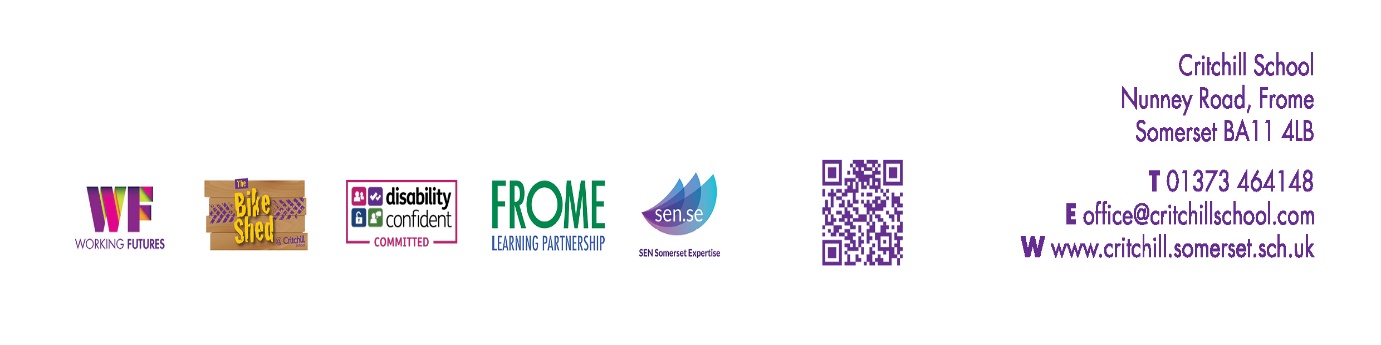 